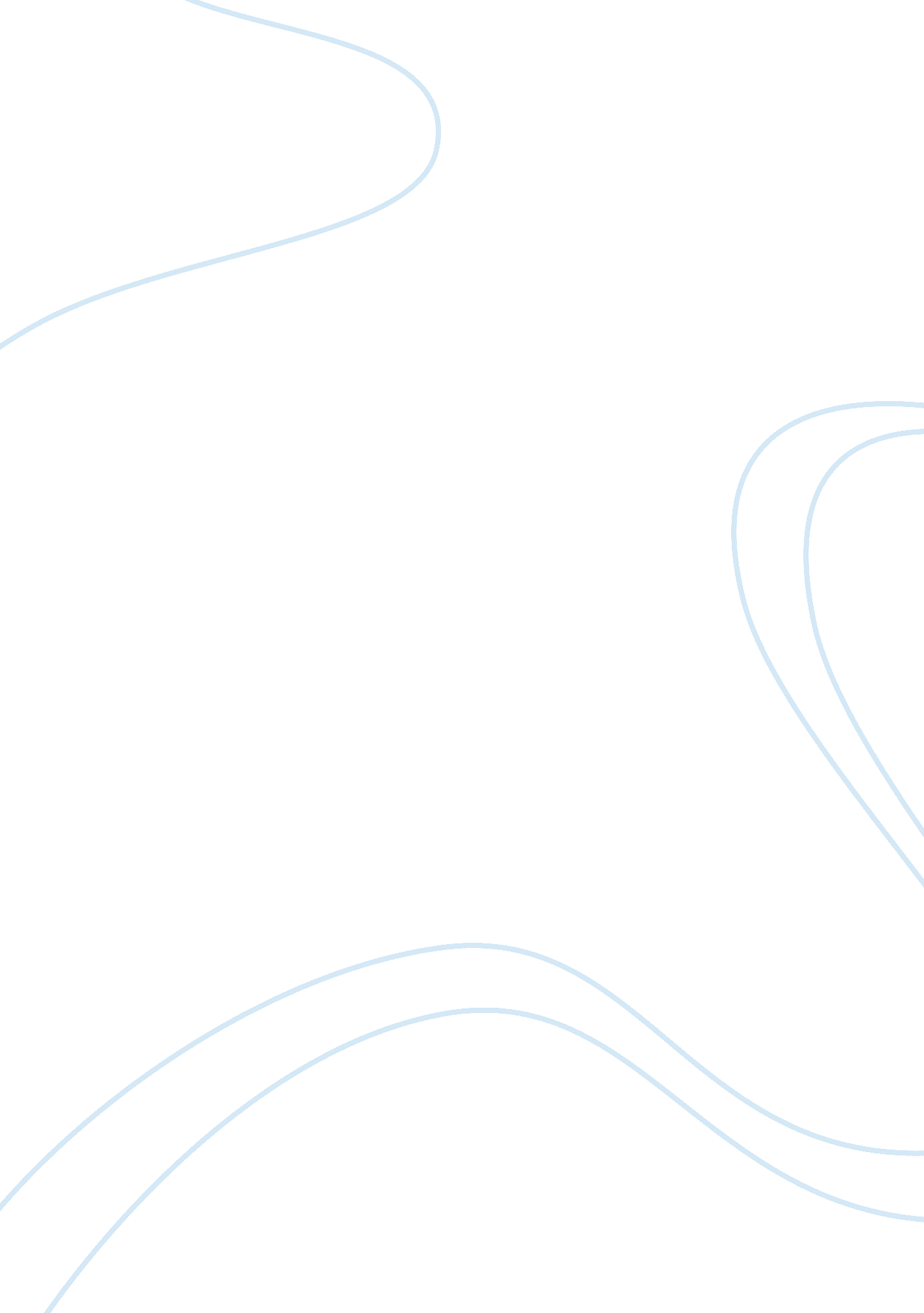 Differences among the famous sculptorsArt & Culture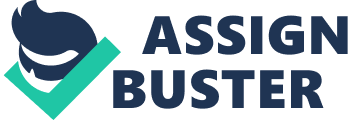 Michelangelo 
Michelangelo’s David is made of marble. This statue is the most famous of all Davids. It is nude. The attitude of This statue is one of complete indifference. He looks coolly toward the horizon with a rock toward his chest. This statue is influenced by Greek/Roman statues. 
Bernini 
Bernini’s David is a fierce fighter that focuses on killing his opponent. He is dressed in simple peasant garb. The slingshot is behind his back as he gets ready for the shot. Determination lines the face of this marble statue. It is the depiction of a warrior. 
All of the Davids represent Donatello, Michelangelo, Verrocchio, and Bernini what the artist thought of when hearing the Biblical story. 